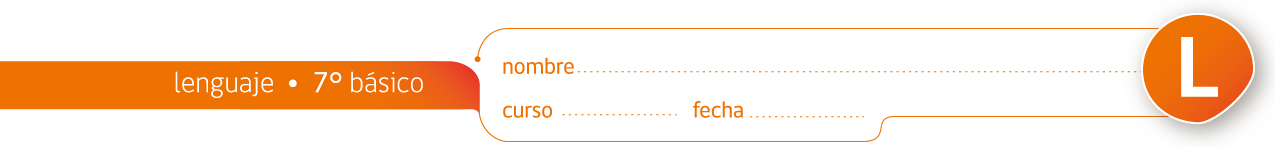 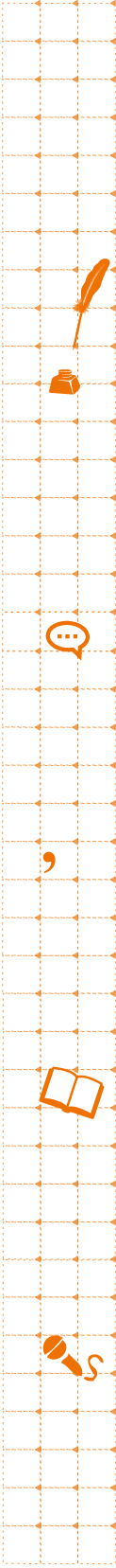 Diagnóstico psiquiátrico de Dr. JekyllDespués de la lectura de “El extraño caso de Dr Jekyll y Mr Hyde” piensen en la posibilidad de que la explicación del extraño caso es tal vez una enfermedad de Dr Jekyll.En grupos, imaginen que son un equipo de médicos psiquiatras a los cuales les presentan el caso del personaje.Después de hacer un análisis sobre el tema, deberán definir si Dr Jekyll tiene alguna de las enfermedades psiquiátricas señaladas a continuación. Trastorno de personalidad múltipleEsquizofreniaTrastorno bipolarDrogadicciónA partir de la decisión que tomen y las razones en las que ella se fundamente, elaborarán un meticuloso informe médico. Este será presentado al profesor y el resto de los compañeros, los que asumirán el papel de otros médicos con los que ustedes van a contrastar su opinión tomada como equipo.Pasos para realizar el informe médico1. Investigación de las enfermedades:Averigüen en primer lugar sobre cada una de las enfermedades: investiguen sobre su origen, evolución, síntomas, factores gatillantes, efectos y otros datos que consideren importantes. Usen una tabla como esta para ordenar sus ideas:2 .Ficha clínica del pacienteRevisen en detalle el caso de Dr. Jekyll: para esto tomen la novela y revisen todos los antecedentes, tomando nota acerca de la conducta de Dr Jekyll y Mr Hyde en cada situación, sus reacciones, los lugares y condiciones en los que suceden los hechos, sus relaciones con las personas que los rodean y el desarrollo del posible trastorno (si es que lo hay).Tomen nota de todo ello en un documento que se va a llamar “Ficha clínica”. Recuerden no dejar de lado aspectos que luego podrían ser importantes a la hora de tomar una decisión sobre el diagnóstico.3. Comparación de datos  y esquema de planificación del informe médico.Comparen la  ficha clínica de Dr Jekyll con la información que registraron en la tabla sobre las enfermedades.  A partir de este trabajo, tomen una decisión acerca de si Dr. Jekyll padece alguna de las enfermedades señaladas o no. En el caso de que decidan que no padece ninguna, deben señalar que el diagnóstico es: “Adulto sano”. En un esquema, presenten brevemente el caso del paciente, escriban el diagnóstico por el que han optado y los argumentos en los que se basan para sostenerlo. 4. Elaboración del informe médico.Redacten un borrador para un informe médico, en el que señalen su opinión científica.  Susténtenla  con al menos tres argumentos desarrollados y debidamente ejemplificados con situaciones concretas y citas textuales de la novela.Refiéranse a su paciente con respeto, y cuiden que el registro de habla que usen sea formal.  En el recurso “Edición del médico de Dr. Jekyll” podrán encontrar claves y sugerencias para revisar y mejorar su informe.Recuerden que, cuando esté listo,  su texto va a ser presentado al profesor y al resto del curso, que asumirán el papel de otros equipos médicos con los que ustedes contrastarán su diagnóstico.Nota. Este recurso se relaciona con los otros siguientes materiales, disponibles también en Currículum en Línea:Ficha clínica de Dr JekyllEsquema tipo para la planificación del informe médico.Edición del informe médico de Dr. JekyllElaborado por: Magdalena Flores Ferrés.EnfermedadOrigenEvoluciónSíntomasFactores gatillantesEfectosT. de personalidadmúltipleEsquizofreniaT. bipolarDrogadicción